11.02.2020 Экспертные заключения, предложения к проекту направлять в администрацию муниципального образования поселок Боровский в течение 7 дней до 18.02.2020 (в течение 7 дней со дня размещения проекта – 11.02.2020) по адресу: п. Боровский, ул. Островского, д.33, 2 этаж, кабинет 3 (приемная)  и по электронной почте: borovskiy-m.o@inbox.ru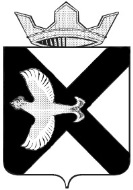 БОРОВСКАЯ ПОСЕЛКОВАЯ ДУМАРЕШЕНИЕ__________ 2020 г.					                                   № ____п.БоровскийТюменского муниципального районаВ соответствии с Бюджетным  кодексом Российской Федерации, Боровская поселковая Дума РЕШИЛА:1. Внести в Положение о порядке предоставления муниципальных гарантий в муниципальном образовании поселок Боровский, утвержденное решением Боровской поселковой Думы от 29.10.2009 №95 (далее-Положение) следующие изменения:1.1. Пункт 1. Раздела 7 Положения изложить в новой редакции:7.1. Юридическое лицо, претендующее на получение муниципальной гарантии, предоставляет в Администрацию муниципального образования поселок Боровский  следующие документы:а) заявление о предоставлении муниципальной гарантии;б)  копию Устава со всеми последующими изменениями и дополнениями к нему;в) выписку из Единого государственного реестра юридических лиц;г) копию лицензии на осуществление хозяйственной деятельности (в случае если для занятия соответствующим видом деятельности необходима лицензия);д) копии документов, подтверждающих полномочия должностного лица, подписавшего заявку;е) копию карточки с образцами подписей и оттиском печати (при ее наличии);ж) заверенную бенефициаром копию или проект договора (соглашения), в соответствии с которым возникает денежное обязательство, в обеспечение исполнения которого предоставляется муниципальная гарантия поселок Боровский;з)  бизнес-план или технико-экономическое обоснование, в случае, если муниципальная гарантия запрашивается на получение средств для финансирования инвестиционного проекта, или финансовое обоснование, содержащее подробную информацию о порядке использования средств в случае, если муниципальная гарантия запрашивается на получение средств, не являющихся инвестициями;и) копии бухгалтерской отчетности и пояснений за последний отчетный год и за последний отчетный период по формам в соответствии с приказом Министерства финансов Российской Федерации от 02.07.2010 N 66н "О формах бухгалтерской отчетности организаций" с отметкой налогового органа об их принятии.й) расшифровки основных статей бухгалтерского баланса на последнюю отчетную дату:основных средств;финансовых вложений;дебиторской и кредиторской задолженности с указанием наиболее крупных дебиторов и кредиторов (более 5% от общей суммы задолженности) и даты возникновения задолженности;заемных средств с указанием кредиторов, величины долга, даты получения и даты погашения кредитов, видов их обеспечения, процентной ставки, периодичности погашения, сумм просроченной задолженности с приложением подтверждающих документов;к) копию аудиторского заключения о бухгалтерской (финансовой) отчетности юридического лица за последний отчетный год (для юридических лиц, которые в соответствии с законодательством Российской Федерации должны проходить ежегодную аудиторскую проверку);л) оригиналы справок из обслуживающих банков об оборотах по расчетным счетам за последние 6 месяцев и об отсутствии картотеки N 2;м) справку из налогового органа о счетах юридического лица, открытых в кредитных организациях.н) справку об отсутствии у принципала, его поручителей (гарантов) неисполненной обязанности по уплате налогов, сборов, страховых взносов, пеней, штрафов, процентов, подлежащих уплате в соответствии с законодательством Российской Федерации о налогах и сборах.о) документы по обеспечению исполнения обязательств принципала по удовлетворению регрессного требования гаранта к принципалу, возникающего в связи с исполнением в полном объеме или в какой-либо части гарантии.7.1.1. При предоставлении залога недвижимого имущества:-  копии правоустанавливающих документов на объект недвижимости;- оригинал отчета об оценке рыночной стоимости (с выводами о ликвидности) имущества, передаваемого в залог, оценка имущества, передаваемого в залог, осуществляется в соответствии с Федеральным законом от 29.07.1998 N 135-ФЗ "Об оценочной деятельности в Российской Федерации";- выписку из Единого государственного реестра недвижимости (содержащую общедоступные сведения о зарегистрированных правах на объект недвижимости);- оригинал решения об одобрении крупной сделки, сделки, в совершении которой имеется заинтересованность, в случае если требование о необходимости наличия такого решения для совершения крупной сделки, сделки, в совершении которой имеется заинтересованность, установлено законодательством Российской Федерации, учредительными документами юридического лица и если сделка по предоставлению имущества в залог является для залогодателя крупной сделкой и (или) сделкой, в совершении которой имеется заинтересованность;- оригиналы документов, подтверждающих страхование имущества в пользу муниципального образования поселок Боровский, в случае принятия распоряжения муниципального образования поселок Боровский о предоставлении муниципальной гарантии муниципального образования поселок Боровский.7.1.2. При предоставлении залога движимого имущества:- перечень движимого имущества, передаваемого в залог;- копии документов, подтверждающих приобретение движимого имущества;- оригинал отчета об оценке рыночной стоимости (с выводами о ликвидности) имущества, передаваемого в залог, оценка имущества, передаваемого в залог, осуществляется в соответствии с Федеральным законом от 29.07.1998 N 135-ФЗ "Об оценочной деятельности в Российской Федерации";- оригинал решения об одобрении крупной сделки, сделки, в совершении которой имеется заинтересованность, в случае если требование о необходимости наличия такого решения для совершения крупной сделки, сделки, в совершении которой имеется заинтересованность, установлено законодательством Российской Федерации, учредительными документами юридического лица и если сделка по предоставлению имущества в залог является для залогодателя крупной сделкой и (или) сделкой, в совершении которой имеется заинтересованность;- оригиналы документов, подтверждающих страхование имущества в пользу муниципального образования поселок Боровский, в случае принятия распоряжения муниципального образования поселок Боровский о предоставлении муниципальной гарантии муниципального образования поселок Боровский.7.1.3. При предоставлении поручительства юридического лица:- документы, установленные подпунктами б, в, г, д, е  пункта 7.1 настоящего перечня документов для предоставления муниципальной гарантии муниципального образования поселок Боровский в отношении поручителя;- оригинал решения об одобрении крупной сделки, сделки, в совершении которой имеется заинтересованность, в случае если требование о необходимости наличия такого решения для совершения крупной сделки, сделки, в совершении которой имеется заинтересованность, установлено законодательством Российской Федерации, учредительными документами юридического лица и если сделка по предоставлению поручительства является для поручителя крупной сделкой и (или) сделкой, в совершении которой имеется заинтересованность.7.1.4. При предоставлении банковской гарантии:- оригинал письма кредитной организации о готовности предоставить банковскую гарантию;- проекты банковской гарантии и договора о предоставлении банковской гарантии;- копию Устава кредитной организации со всеми последующими изменениями и дополнениями к нему;- выписку из Единого государственного реестра юридических лиц в отношении кредитной организации;- копии документов, подтверждающих полномочия должностных лиц, правомочных действовать от имени кредитной организации;- копию карточки с образцами подписей и оттиском печати кредитной организации;- копии лицензий на осуществление банковских операций;- сведения о выполнении обязательных нормативов за последний отчетный год и последний отчетный период по форме отчетности, определенной нормативными документами Банка России;- информацию о собственных средствах (капитале) кредитной организации на 1 января текущего года и на последнюю отчетную дату, определяемых в соответствии с методикой Банка России;- справку об отсутствии у кредитной организации неисполненной обязанности по уплате налогов, сборов, страховых взносов, пеней, штрафов, процентов, подлежащих уплате в соответствии с законодательством Российской Федерации о налогах и сборах;- копии бухгалтерского баланса, отчета о финансовых результатах кредитной организации за последний отчетный год и последний отчетный период;-копию аудиторского заключения по бухгалтерской (финансовой) отчетности кредитной организации за последний отчетный год;- информацию о кредитном рейтинге, присвоенном кредитной организации по национальной шкале.2.  Настоящее решение вступает в силу с момента подписания.3. Контроль за исполнением настоящего решения возложить на постоянную комиссию Боровской поселковой Думы по экономическому развитию, бюджету, финансам, налогам, местному самоуправлению и правотворчеству.Глава муниципального образования                                                 С.В. СычеваПредседатель Думы                                                                                А.А. КвинтПояснительная записка к решению Боровской поселковой Думы от 26.02.2020 «О внесении изменений в Положение о порядке предоставления муниципальных гарантий в муниципальном образовании поселок Боровский, утвержденное решением Боровской поселковой Думы от 29.10.2009 №95 (с изменениями от 06.05.2010 №42, 29.08.2012 №238, 25.05.2016 №141)»Действующая редакция Предлагаемая редакция7.1. Юридическое лицо, претендующее на получение муниципальной гарантии, предоставляет в Администрацию муниципального образования поселок Боровский  следующие документы:- заявление о предоставлении муниципальной гарантии;- копии учредительных документов, свидетельство о государственной регистрации, заверенные надлежащим образом;- копии бухгалтерских балансов и отчетов о прибылях и убытках за последний год и за все отчетные периоды текущего года с отметкой налогового органа об их принятии;- документы, подтверждающие полномочия руководителя и главного бухгалтера;- справку налогового органа об отсутствии просроченной задолженности принципала, его поручителей по денежным обязательствам в местные бюджеты, по обязательным платежам в бюджетную систему Российской Федерации;- расшифровку кредиторской и дебиторской задолженности к предоставленному бухгалтерскому балансу за последний отчетный период;- бизнес-план или технико-экономическое обоснование, в случае, если муниципальная гарантия запрашивается на получение средств для финансирования инвестиционного проекта, или финансовое обоснование, содержащее подробную информацию о порядке использования средств в случае, если муниципальная гарантия запрашивается на получение средств, не являющихся инвестициями;- заключение комитета по экономике, прогнозированию и развитию потребительского рынка администрации муниципального образования поселок Боровский по бизнес-плану или технико-экономическому обоснованию;- документы по обеспечению исполнения обязательств по муниципальной гарантии.Юридическое лицо, претендующее на получение муниципальной гарантии, предоставляет в Администрацию муниципального образования поселок Боровский  следующие документы:а) заявление о предоставлении муниципальной гарантии;б)  копию Устава со всеми последующими изменениями и дополнениями к нему;в) выписку из Единого государственного реестра юридических лиц;г) копию лицензии на осуществление хозяйственной деятельности (в случае если для занятия соответствующим видом деятельности необходима лицензия);д) копии документов, подтверждающих полномочия должностного лица, подписавшего заявку;е) копию карточки с образцами подписей и оттиском печати (при ее наличии);ж) заверенную бенефициаром копию или проект договора (соглашения), в соответствии с которым возникает денежное обязательство, в обеспечение исполнения которого предоставляется муниципальная гарантия поселок Боровский;з)  бизнес-план или технико-экономическое обоснование, в случае, если муниципальная гарантия запрашивается на получение средств для финансирования инвестиционного проекта, или финансовое обоснование, содержащее подробную информацию о порядке использования средств в случае, если муниципальная гарантия запрашивается на получение средств, не являющихся инвестициями;и) копии бухгалтерской отчетности и пояснений за последний отчетный год и за последний отчетный период по формам в соответствии с приказом Министерства финансов Российской Федерации от 02.07.2010 N 66н "О формах бухгалтерской отчетности организаций" с отметкой налогового органа об их принятии.й) расшифровки основных статей бухгалтерского баланса на последнюю отчетную дату:основных средств;финансовых вложений;дебиторской и кредиторской задолженности с указанием наиболее крупных дебиторов и кредиторов (более 5% от общей суммы задолженности) и даты возникновения задолженности;заемных средств с указанием кредиторов, величины долга, даты получения и даты погашения кредитов, видов их обеспечения, процентной ставки, периодичности погашения, сумм просроченной задолженности с приложением подтверждающих документов;к) копию аудиторского заключения о бухгалтерской (финансовой) отчетности юридического лица за последний отчетный год (для юридических лиц, которые в соответствии с законодательством Российской Федерации должны проходить ежегодную аудиторскую проверку);л) оригиналы справок из обслуживающих банков об оборотах по расчетным счетам за последние 6 месяцев и об отсутствии картотеки N 2;м) справку из налогового органа о счетах юридического лица, открытых в кредитных организациях.н) справку об отсутствии у принципала, его поручителей (гарантов) неисполненной обязанности по уплате налогов, сборов, страховых взносов, пеней, штрафов, процентов, подлежащих уплате в соответствии с законодательством Российской Федерации о налогах и сборах.о) документы по обеспечению исполнения обязательств принципала по удовлетворению регрессного требования гаранта к принципалу, возникающего в связи с исполнением в полном объеме или в какой-либо части гарантии.7.1.1. При предоставлении залога недвижимого имущества:-  копии правоустанавливающих документов на объект недвижимости;- оригинал отчета об оценке рыночной стоимости (с выводами о ликвидности) имущества, передаваемого в залог, оценка имущества, передаваемого в залог, осуществляется в соответствии с Федеральным законом от 29.07.1998 N 135-ФЗ "Об оценочной деятельности в Российской Федерации";- выписку из Единого государственного реестра недвижимости (содержащую общедоступные сведения о зарегистрированных правах на объект недвижимости);- оригинал решения об одобрении крупной сделки, сделки, в совершении которой имеется заинтересованность, в случае если требование о необходимости наличия такого решения для совершения крупной сделки, сделки, в совершении которой имеется заинтересованность, установлено законодательством Российской Федерации, учредительными документами юридического лица и если сделка по предоставлению имущества в залог является для залогодателя крупной сделкой и (или) сделкой, в совершении которой имеется заинтересованность;- оригиналы документов, подтверждающих страхование имущества в пользу муниципального образования поселок Боровский, в случае принятия распоряжения муниципального образования поселок Боровский о предоставлении муниципальной гарантии муниципального образования поселок Боровский.7.1.2. При предоставлении залога движимого имущества:- перечень движимого имущества, передаваемого в залог;- копии документов, подтверждающих приобретение движимого имущества;- оригинал отчета об оценке рыночной стоимости (с выводами о ликвидности) имущества, передаваемого в залог, оценка имущества, передаваемого в залог, осуществляется в соответствии с Федеральным законом от 29.07.1998 N 135-ФЗ "Об оценочной деятельности в Российской Федерации";- оригинал решения об одобрении крупной сделки, сделки, в совершении которой имеется заинтересованность, в случае если требование о необходимости наличия такого решения для совершения крупной сделки, сделки, в совершении которой имеется заинтересованность, установлено законодательством Российской Федерации, учредительными документами юридического лица и если сделка по предоставлению имущества в залог является для залогодателя крупной сделкой и (или) сделкой, в совершении которой имеется заинтересованность;- оригиналы документов, подтверждающих страхование имущества в пользу муниципального образования поселок Боровский, в случае принятия распоряжения муниципального образования поселок Боровский о предоставлении муниципальной гарантии муниципального образования поселок Боровский.7.1.3. При предоставлении поручительства юридического лица:- документы, установленные подпунктами б, в, г, д, е  пункта 7.1 настоящего перечня документов для предоставления муниципальной гарантии муниципального образования поселок Боровский в отношении поручителя;- оригинал решения об одобрении крупной сделки, сделки, в совершении которой имеется заинтересованность, в случае если требование о необходимости наличия такого решения для совершения крупной сделки, сделки, в совершении которой имеется заинтересованность, установлено законодательством Российской Федерации, учредительными документами юридического лица и если сделка по предоставлению поручительства является для поручителя крупной сделкой и (или) сделкой, в совершении которой имеется заинтересованность.7.1.4. При предоставлении банковской гарантии:- оригинал письма кредитной организации о готовности предоставить банковскую гарантию;- проекты банковской гарантии и договора о предоставлении банковской гарантии;- копию Устава кредитной организации со всеми последующими изменениями и дополнениями к нему;- выписку из Единого государственного реестра юридических лиц в отношении кредитной организации;- копии документов, подтверждающих полномочия должностных лиц, правомочных действовать от имени кредитной организации;- копию карточки с образцами подписей и оттиском печати кредитной организации;- копии лицензий на осуществление банковских операций;- сведения о выполнении обязательных нормативов за последний отчетный год и последний отчетный период по форме отчетности, определенной нормативными документами Банка России;- информацию о собственных средствах (капитале) кредитной организации на 1 января текущего года и на последнюю отчетную дату, определяемых в соответствии с методикой Банка России;- справку об отсутствии у кредитной организации неисполненной обязанности по уплате налогов, сборов, страховых взносов, пеней, штрафов, процентов, подлежащих уплате в соответствии с законодательством Российской Федерации о налогах и сборах;- копии бухгалтерского баланса, отчета о финансовых результатах кредитной организации за последний отчетный год и последний отчетный период;-копию аудиторского заключения по бухгалтерской (финансовой) отчетности кредитной организации за последний отчетный год;- информацию о кредитном рейтинге, присвоенном кредитной организации по национальной шкале.